ПОЯСНЮВАЛЬНА ЗАПИСКА№ ПЗН-54246 від 05.05.2023 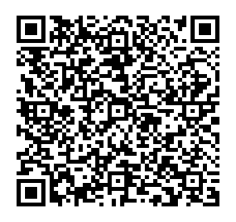 до проєкту рішення Київської міської ради:Про визначення переліку земельних ділянок для опрацювання можливості продажу їх на земельних торгахОбґрунтування необхідності прийняття рішення.У комунальній власності територіальної громади м. Києва перебувають усі землі в межах населеного пункту, крім земельних ділянок приватної та державної власності.Згідно з частиною першою статті 134 Земельного кодексу України земельні ділянки державної чи комунальної власності продаються або передаються в користування (оренду, суперфіцій, емфітевзис) окремими лотами на конкурентних засадах (на земельних торгах), крім випадків, встановлених частиною другою цієї статті.Відповідно до статті 135 Земельного кодексу України порядок проведення земельних торгів, визначений цим Кодексом, є обов’язковим у разі, якщо на земельних торгах здійснюється, зокрема, продаж земельних ділянок державної та комунальної власності, передача їх у користування за рішенням Верховної Ради Автономної Республіки Крим, Ради міністрів Автономної Республіки Крим, відповідних органів виконавчої влади, органів місцевого самоврядування.Відтак, з метою виконання зазначених вимог законодавства, збільшення наповнення бюджету м. Києва та організації підготовки продажу земельних ділянок підготовлено зазначений проєкт рішення Київської міської ради.Мета і завдання прийняття рішення.Метою прийняття рішення є забезпечення виконання встановлених Земельним кодексом України повноважень Київської міської ради щодо підготовки до продажу земельних ділянок на конкурентних засадах, з подальшою реалізацією права осіб на набуття прав на земельні ділянки за результатами проведення земельних торгів.Загальна характеристика та основні положення проєкту рішення.Проєктом рішення передбачається визначення переліку земельних ділянок та надання дозволу на опрацювання земельних ділянок щодо можливості продажу їх на земельних торгах. Відповідно до статей 9, 19, 83, 140, 142 Земельного кодексу України, Порядку виплати матеріальної допомоги киянам – уповноваженим членам сімей загиблих киян – учасників антитерористичної операції за належні для одержання або одержані ними земельні ділянки для будівництва і обслуговування жилого будинку, господарських будівель і споруд, затвердженого рішенням Київської міської ради від 09 жовтня 2014 року № 271/271 (у редакції рішення Київської міської ради від 07 лютого 2019 року № 34/6690) (далі – Порядок) Київською міською радою прийнято ряд рішень про надання згоди на передачу права власності на земельні ділянки у комунальну власність територіальної громади міста Києва, а саме:від 23.06.2022 № 4868/4909 «Про надання згоди на передачу права власності на земельну ділянку для будівництва та обслуговування житлового будинку, господарських будівель і споруд у пров. 7-му Садовому, 12 у Деснянському районі міста Києва у комунальну власність територіальної громади міста Києва»;від 23.06.2022 № 4867/4908 «Про надання згоди на передачу права власності на земельну ділянку для будівництва та обслуговування житлового будинку, господарських будівель і споруд у пров. 2-му Садовому, 4 у Деснянському районі міста Києва у комунальну власність територіальної громади міста Києва»;від 23.06.2022 № 4869/4910 «Про надання згоди на передачу права власності на земельну ділянку для будівництва та обслуговування житлового будинку, господарських будівель і споруд у пров. Садовому, 2, земельна ділянка 7 у Деснянському районі міста Києва у комунальну власність територіальної громади міста Києва».На виконання пунктів 2, 3 вищевказаних рішень Київської міської ради 26.12.2022, 23.12.2022 та 25.01.2023 підписані договори про передачу права власності на земельні ділянки у зв’язку з добровільною відмовою від них та акти приймання-передачі земельних ділянок:-	договір про передачу права власності на земельну ділянку у зв’язку з добровільною відмовою від неї від 26.12.2022, який посвідчено приватним нотаріусом Київського міського нотаріального округу Майоровою А.В. та зареєстровано в реєстрі за № 1294, відчужувач – Грачова Любов Степанівна;-	договір про передачу права власності на земельну ділянку у зв’язку з добровільною відмовою від неї від 23.12.2022, який посвідчено приватним нотаріусом Київського міського нотаріального округу Майоровою А.В. та зареєстровано в реєстрі за № 1292, відчужувач – Звінник Наталія Олександрівна;-	договір про передачу права власності на земельну ділянку у зв’язку з добровільною відмовою від неї від 25.01.2023, який посвідчено приватним нотаріусом Київського міського нотаріального округу Майоровою А.В. та зареєстровано в реєстрі за № 63, відчужувач – Бойко Ірина Петрівна;Цільове призначення земельних ділянок визначено відповідно до даних Державного земельного кадастру та відповідає функціональному використанню територій, згідно з затверджених детальних планів територій.Враховуючи зазначене та визначену статтею 134 Земельного кодексу України обов’язковість продажу земельних ділянок державної та комунальної власності або права на них на конкурентних засадах, земельні ділянки включені в перелік земельних ділянок для опрацювання можливості продажу їх на земельних торгах.Проєкт рішення не містить інформації з обмеженим доступом.Стан нормативно-правової бази у даній сфері правового регулювання.Матеріали до проєкту рішення підготовлені Департаментом земельних ресурсів виконавчого органу Київської міської ради (Київської міської державної адміністрації) відповідно до статей 9, 127, 134-136 Земельного кодексу України, пункту 34 частини першої статті 26 Закону України «Про місцеве самоврядування в Україні» та Закону України «Про внесення змін до деяких законодавчих актів України щодо розмежування земель державної та комунальної власності».Фінансово-економічне обґрунтування.Реалізація рішення не потребує додаткових витрат міського бюджету.Прогноз соціально-економічних та інших наслідків прийняття рішення.Прийняття такого рішення є підставою для підготовки лотів до продажу на земельних торгах з метою наповнення дохідної частини бюджету міста Києва.Доповідач: директор Департаменту земельних ресурсів Валентина ПЕЛИХ.Директор Департаменту земельних ресурсів				       Валентина ПЕЛИХ